31. STAN U POREČU, RIBARSKI TRG 2Suvlasnički dio s neodređenim omjerom ETAŽNO VLASNIŠTVO (E-3) Stan na I katu zgrade označen sa "C", z.k.č.br. 291, z.k.ul.br. 75, k.o. Poreč.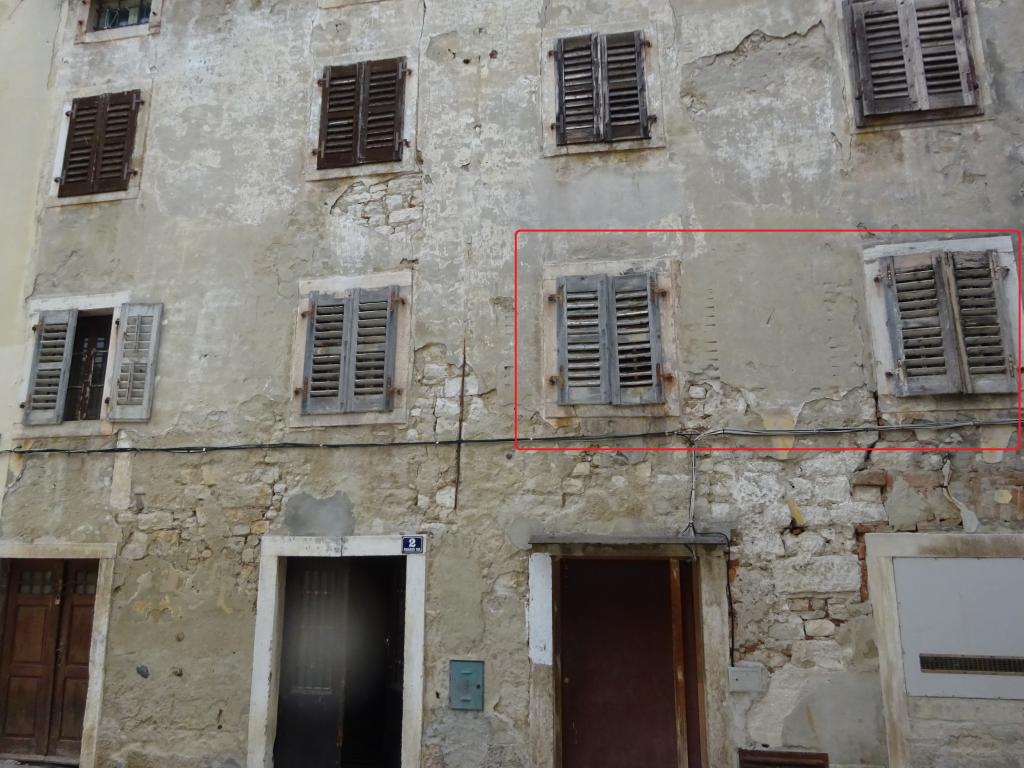 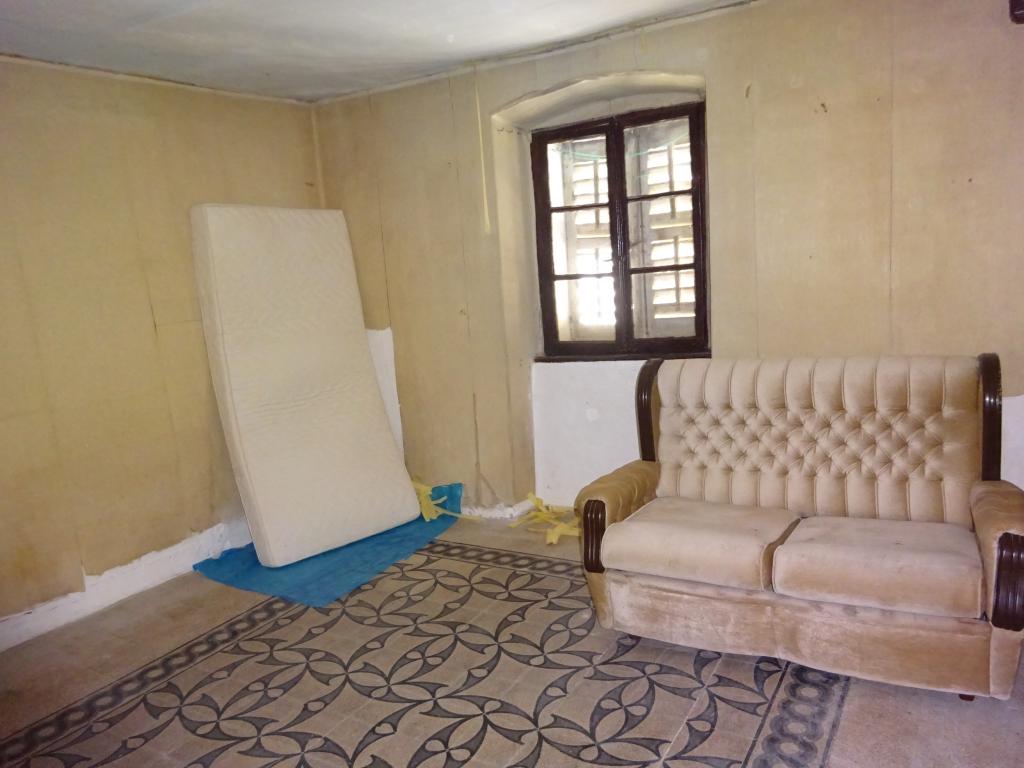 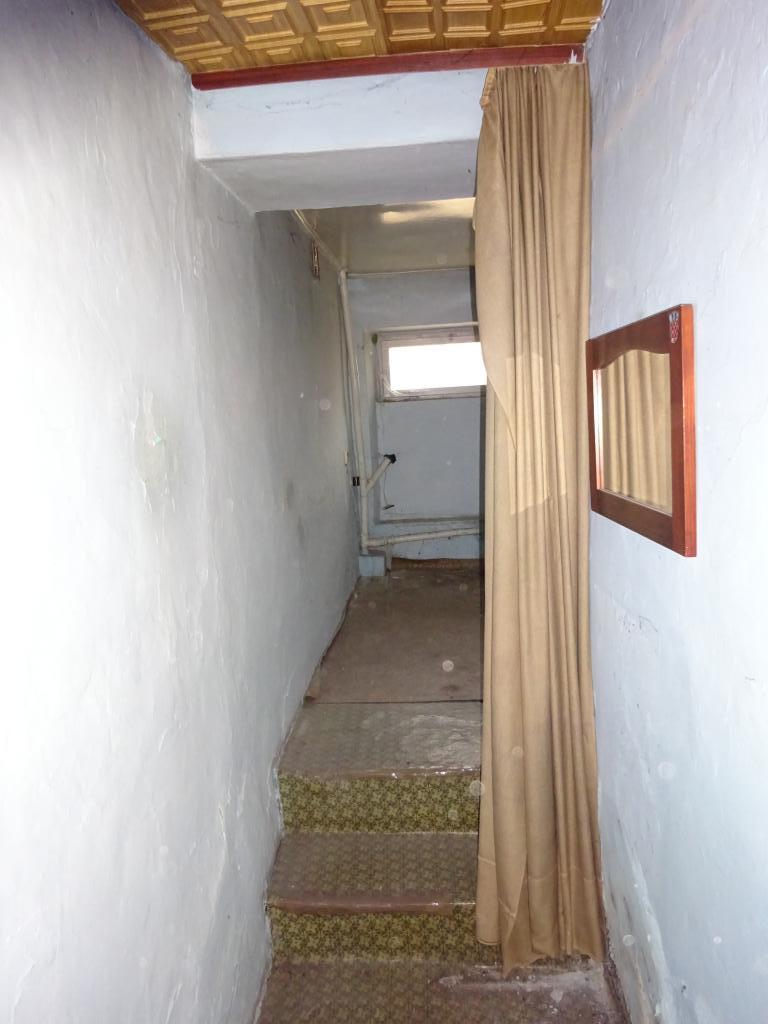 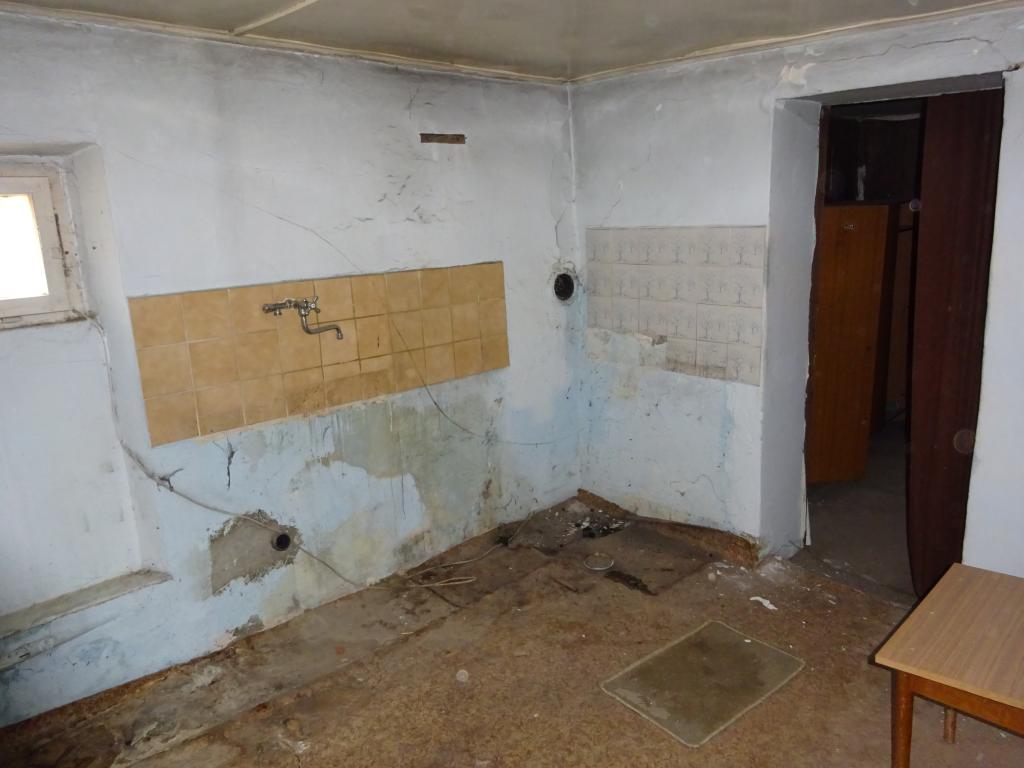 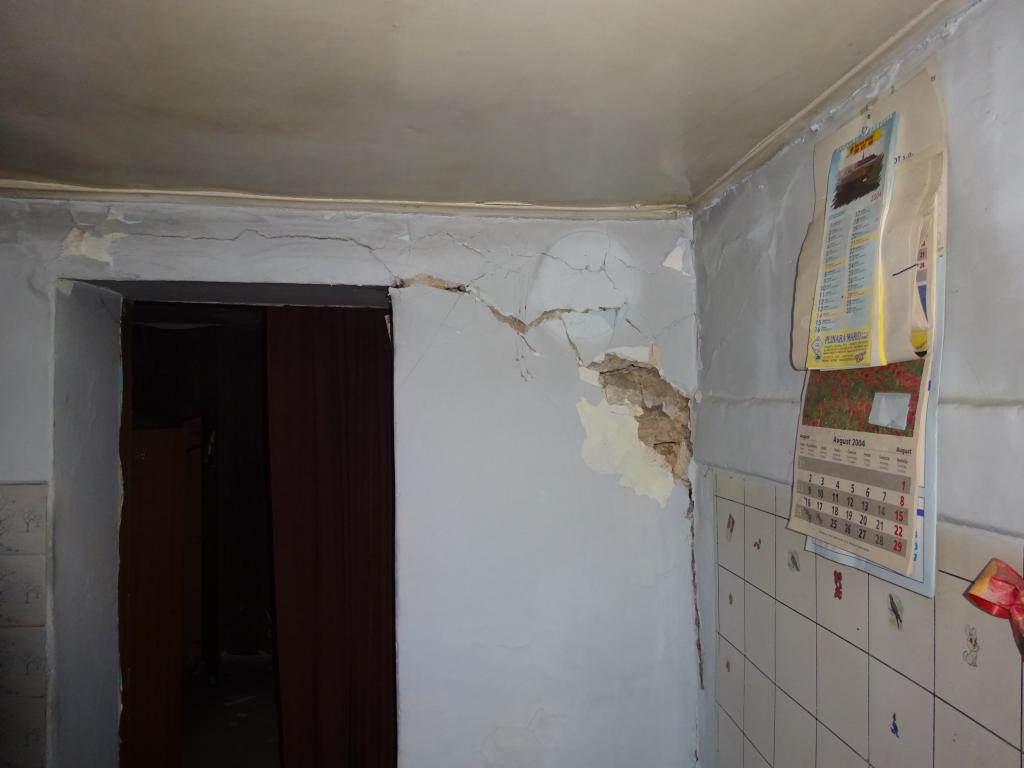 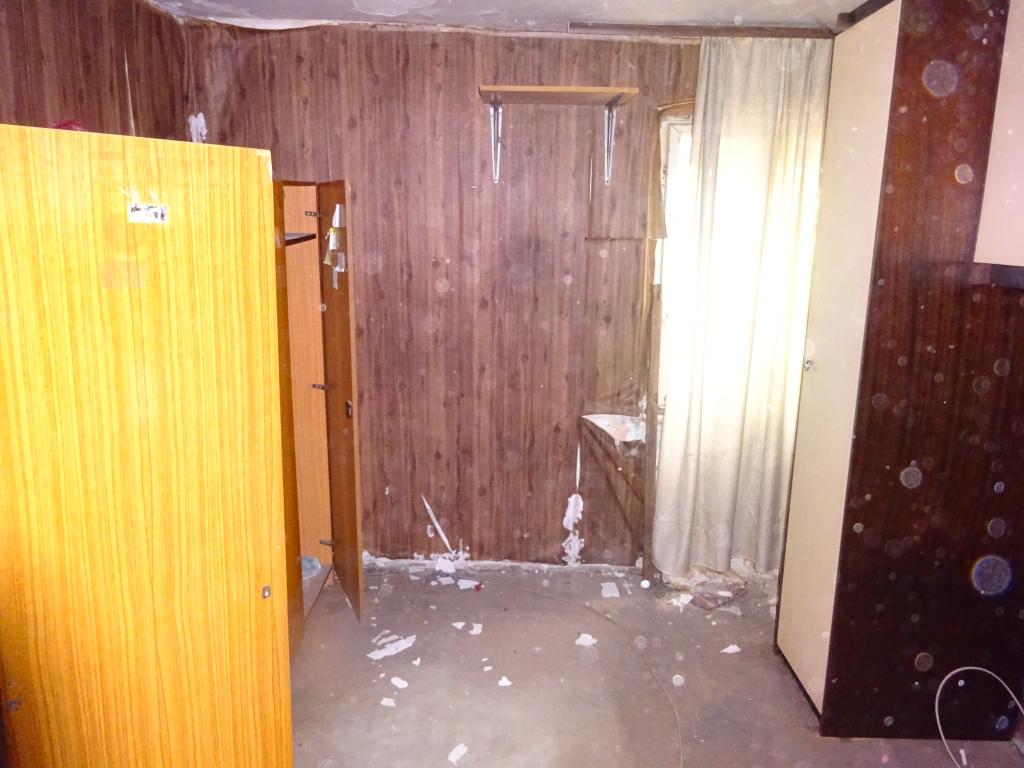 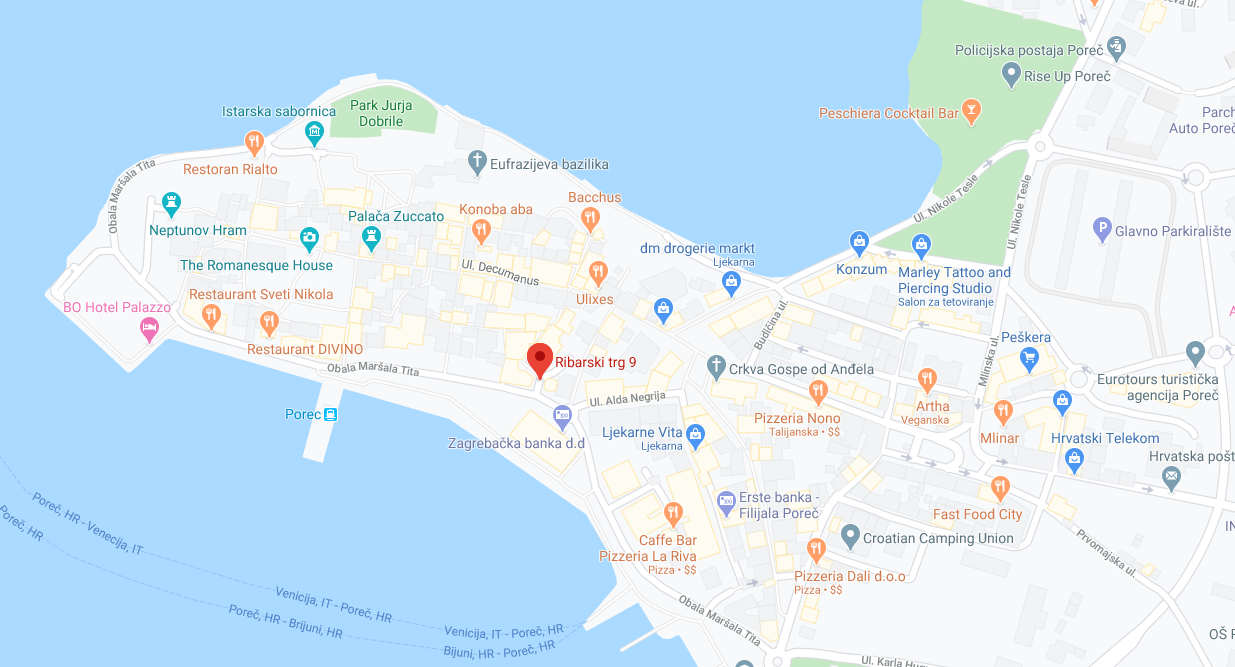 